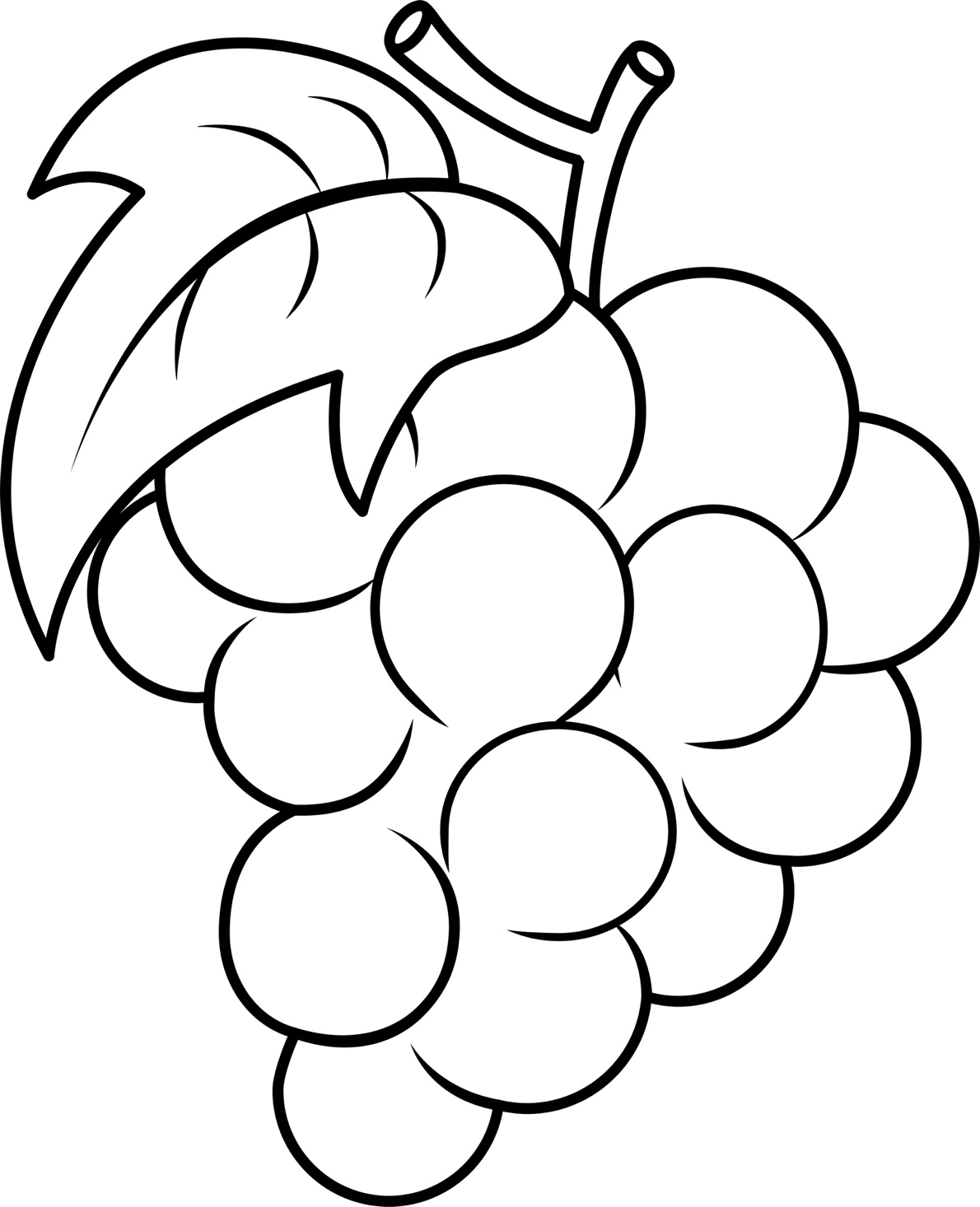 Grapes